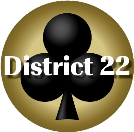 Guidelines and Template for Requesting Education GrantsACBL District 22 encourages and supports educational activities. The district backs teachers, clubs, and units in welcoming inactive members back to the game, introducing bridge to new players, and helping currently active players stay interested and active by improving their skills.To request grant funds from the district:Provide all the information listed below, along with A separate detailed budgetSend both documents as email attachments to your unit president.Ask your unit president to forward the email with attachments to the D22 Education Coordinator, Millie Garrison, at milliegarrison@gmail.com. This document and the Excel budget form are available at https://www.d22acbl.com/educational-grants.PROJECT NAME:PROJECT DATE:UNIT NUMBER AND NAME:REQUESTED BY:TEACHER’S NAME (if different from requestor):REQUESTOR PHONE NUMBER:REQUESTOR EMAIL ADDRESS:PROJECT DESCRIPTION:PROJECT GOALS AND HOW SUCCESS WILL BE MEASURED: